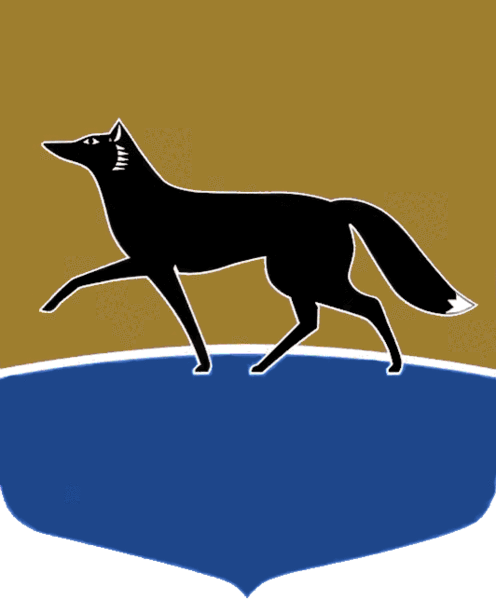 Принято на заседании Думы 20 декабря 2023 года№ 497-VII ДГО признании утратившими силу решений Думы городаВ соответствии со статьёй 59 Устава муниципального образования городской округ Сургут Ханты-Мансийского автономного округа – Югры Дума города РЕШИЛА: Признать утратившими силу решения Думы города: 1) от 29.12.2009 № 666-IV ДГ «О предоставлении компенсации расходов по оплате жилого помещения и коммунальных услуг отдельным категориям граждан, проживающих в бесхозяйных жилых помещениях и временном жилищном фонде»;2) от 24.02.2012 № 151-V ДГ «О внесении изменений в решение Думы города от 29.12.2009 № 666-IV ДГ «О предоставлении компенсации расходов по оплате жилого помещения и коммунальных услуг отдельным категориям граждан, проживающих в бесхозяйных жилых помещениях».Председатель Думы города_______________ М.Н. Слепов«25» декабря 2023 г.Глава города_______________ А.С. Филатов«26» декабря 2023 г.